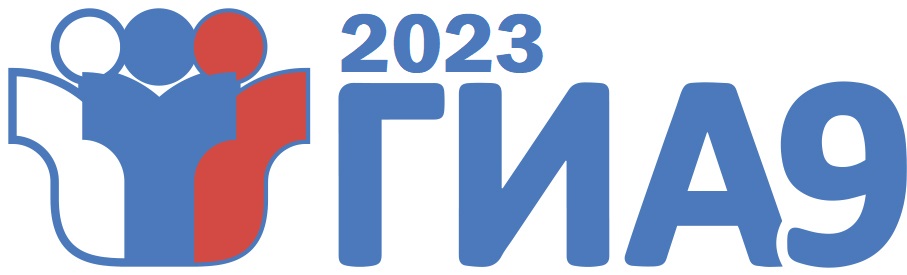 О сроках и местах подачи заявлений на сдачу ГИА по учебным предметамДля участия в ГИА-9 необходимо до 1 марта (включительно) подать в образовательную организацию, в которой обучающиеся осваивают образовательные программы основного общего образования, заявление с указанием выбранных учебных предметов, формы (форм) ГИА-9 и согласие на обработку персональных данных.Участники ГИА-9 с ограниченными возможностями здоровья при подаче заявления предъявляют копию рекомендаций психолого-медико-педагогической комиссии, а участники ГИА-9 - дети-инвалиды и инвалиды - оригинал или заверенную копию справки, подтверждающей факт установления инвалидности, выданной федеральным государственным учреждением медико-социальной, а также копию рекомендаций ПМПК в случаях, предусмотренных пунктом 44 Порядка проведения государственной итоговой аттестации по образовательным программам основного общего образования.ГИА-9 проводится в формах ОГЭ (основной государственный экзамен) и (или) ГВЭ (государственный выпускной экзамен). Основной государственный экзамен (далее - ОГЭ) проводится с использованием контрольных измерительных материалов, представляющих собой комплексы заданий стандартизированной формы (КИМ), для  обучающихся образовательных организаций, в том числе иностранных граждан, лиц без гражданства, в том числе соотечественников за рубежом, беженцев и вынужденных переселенцев, освоивших образовательные программы основного общего образования в очной, очно-заочной или заочной формах, обучающихся в образовательных организациях, расположенных за пределами территории Российской Федерации  и реализующих имеющие государственную аккредитацию образовательные программы основного общего образования, и загранучреждениях Министерства иностранных дел Российской Федерации, имеющих в своей структуре специализированные структурные образовательные подразделения, а также для экстернов (лиц, осваивающих образовательные программы основного общего образования в форме семейного образования, либо лиц, обучающихся по не имеющим государственной аккредитации образовательным программам основного общего образования) и допущенных в текущем году к ГИА-9.Государственный выпускной экзамен (далее - ГВЭ) проводится  в форме письменных, устных экзаменов с использованием текстов, тем, заданий, билетов, для обучающихся, осваивающих образовательные программы основного общего образования в специальных учебно-воспитательных учреждениях закрытого типа, а также в учреждениях, исполняющих наказание в виде лишения свободы, а также для обучающихся с ограниченными возможностями здоровья, обучающихся – детей-инвалидов и инвалидов, осваивающих образовательные программы основного общего образования.ГИА-9 в форме ОГЭ и (или) ГВЭ включает в себя четыре экзамена по следующим учебным предметам: экзамены по русскому языку и математике (обязательные учебные предметы), а также экзамены по выбору обучающегося, экстерна по двум учебным предметам из числа учебных предметов: физика, химия, биология, литература, география, история, обществознание, иностранные языки (английский, французский, немецкий и испанский), информатика и информационно-коммуникационные технологии (ИКТ).Для обучающихся, экстернов с ограниченными возможностями здоровья, обучающихся детей-инвалидов и инвалидов (далее вместе – участники с ОВЗ), освоивших образовательные программы основного общего образования количество сдаваемых экзаменов по их желанию, сокращается до двух обязательных экзаменов (по русскому языку и математике). Причём для участников с ОВЗ допускается сочетание форм проведения ГИА-9 (ОГЭ и ГВЭ). Продолжительность экзамена по учебному предмету для данной категории участников ГИА-9 увеличивается на 1,5 часа.Для проведения ГИА-9 на территории Российской Федерации и за ее пределами устанавливаются сроки и продолжительность проведения экзаменов по каждому учебному предмету.ГИА-9 проводится в досрочный, основной и дополнительный периоды. В каждом из периодов проведения ГИА-9 предусматриваются резервные сроки.Обработка и проверка экзаменационных работ занимают не более десяти календарных дней.Утверждение результатов ГИА-9 осуществляется председателем государственной экзаменационной комиссии (ГЭК) в течение одного рабочего дня, следующего за днем получения результатов проверки экзаменационных работ. После утверждения результаты ГИА в течение одного рабочего дня передаются в образовательные организации, а также органы местного самоуправления, осуществляющие управление в сфере образования, учредителям и загранучреждениям для ознакомления участников ГИА с утвержденными председателем ГЭК результатами ГИА-9.Ознакомление участников ГИА-9 с утвержденными председателем ГЭК результатами по учебному предмету осуществляется в течение одного рабочего дня со дня их передачи в образовательные организации, а также органы местного самоуправления, осуществляющие управление в сфере образования, учредителям и загранучреждениям. Указанный день считается официальным днем объявления результатов ГИА-9.О сроках, местах и порядке подачи и рассмотрения апелляцийАпелляция о несогласии с выставленными баллами, в том числе по результатам перепроверки экзаменационной работы в соответствии с пунктом 71 Порядка, подается в течение двух рабочих дней, следующих за официальным днем объявления результатов ГИА-9 по соответствующему учебному предмету.Участники ГИА или их родители (законные представители) на основании документов, удостоверяющих личность, подают апелляцию о несогласии с выставленными баллами непосредственно в образовательную организацию, в которой они были допущены к ГИА-9.Апелляцию о нарушении Порядка (за исключением случаев, установленных пунктом 78 Порядка) участник ГИА-9 подает в день проведения экзамена по соответствующему учебному предмету члену ГЭК, не покидая ППЭ.Ссылки на полезную информацию: https://obrnadzor.gov.ru/navigator-gia/https://minobr.donland.ru/activity/8287/https://fipi.ru/navigator-podgotovki/navigator-oge (банк тренировочных заданий для подготовки к ОГЭ по учебным предметам) 